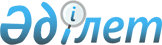 О переименовании улиц "50-лет Октября" села Ашира Буркитбаева Туркестанского сельского округаРешение акима Туркестанского сельского округа Сарысуского района Жамбылской области от 24 декабря 2018 года № 18. Зарегистрировано Департаментом юстиции Жамбылской области 27 декабря 2018 года № 4071
      Примечание РЦПИ.

      В тексте документа сохранена пунктуация и орфография оригинала.
      В соответствии со статьей 35 Закона Республики Казахстан от 23 января 2001 года "О местном государственном управлении и самоуправления в Республике Казахстан", подпунктом 4) статьи 14 Закона Республики Казахстан от 8 декабря 1993 года "Об административно-территориальном устройстве Республики Казахстан", на основании заключения ономастической комиссии при акимате Жамбылской области от 8 ноября 2018 года и с учетом мнения населения соответствующей территории аким Туркестанского сельского округа РЕШИЛ:
      1. Переименовать улицу "50-лет Октября" на улицу "Туркестан" села Ашира Буркитбаева Туркестанского сельского округа Сарысуского района. 
      2. Контроль за исполнением данного решения возложить на руководителя отделение аппарата акима Туркестанского сельского округа Ж.Б. Арыстанбеков.
      3. Настоящее решение вступает в силу со дня государственной регистрации в органах юстиции и вводится в действие по истечении десяти календарных дней после дня его первого официального опубликования.
					© 2012. РГП на ПХВ «Институт законодательства и правовой информации Республики Казахстан» Министерства юстиции Республики Казахстан
				
      Аким сельского округа 

Д. Борсиков
